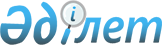 О внесении изменений в Решение Комиссии Таможенного союза от 7 апреля 2011 г. № 607Решение Коллегии Евразийской экономической комиссии от 30 мая 2017 года № 61
      В соответствии с пунктом 17 Протокола о применении санитарных, ветеринарно-санитарных и карантинных фитосанитарных мер (приложение № 12 к Договору о Евразийском экономическом союзе от 29 мая 2014 года) и пунктом 19 приложения № 2 к Регламенту работы Евразийской экономической комиссии, утвержденному Решением Высшего Евразийского экономического совета от 23 декабря 2014 г. № 98, Коллегия Евразийской экономической комиссии решила: 
      1. Внести в Решение Комиссии Таможенного союза от 7 апреля 2011 г. № 607 "О формах Единых ветеринарных сертификатов на ввозимые на таможенную территорию Евразийского экономического союза подконтрольные товары из третьих стран" изменения согласно приложению. 
      2. Настоящее Решение вступает в силу по истечении 30 календарных дней с даты его официального опубликования.  ИЗМЕНЕНИЯ, 
вносимые в Решение Комиссии Таможенного союза от 7 апреля 2011 г. № 607 
      1. Дополнить пунктом 46 следующего содержания: 
      "46. Ветеринарный сертификат на экспортируемую на таможенную территорию Евразийского экономического союза сперму кобелей (Форма № 46) (прилагается).". 
      2. Формы Единых ветеринарных сертификатов, утвержденные указанным Решением, дополнить ветеринарным сертификатом на экспортируемую на таможенную территорию Евразийского экономического союза сперму кобелей (Форма № 46) следующего содержания: 
      "Форма № 46 
					© 2012. РГП на ПХВ «Институт законодательства и правовой информации Республики Казахстан» Министерства юстиции Республики Казахстан
				
      Председатель Коллегии 
Евразийской экономической 
комиссии

Т. Саркисян 
ПРИЛОЖЕНИЕ 
к Решению Коллегии 
Евразийской экономической комиссии 
от 30 мая 2017 г. № 61 
1. Описание поставки 
1. Описание поставки 
1. Описание поставки 
1. Описание поставки 
1. Описание поставки 
1. Описание поставки 
1.8. Сертификат № ___________________ 
1.8. Сертификат № ___________________ 
1.8. Сертификат № ___________________ 
1.8. Сертификат № ___________________ 
1.1. Название и адрес грузоотправителя: 
1.1. Название и адрес грузоотправителя: 
1.1. Название и адрес грузоотправителя: 
1.1. Название и адрес грузоотправителя: 
1.1. Название и адрес грузоотправителя: 
1.1. Название и адрес грузоотправителя: 
Ветеринарный сертификат на экспортируемую на таможенную территорию Евразийского экономического союза сперму кобелей

1.2. Название и адрес грузополучателя: 
1.2. Название и адрес грузополучателя: 
1.2. Название и адрес грузополучателя: 
1.2. Название и адрес грузополучателя: 
1.2. Название и адрес грузополучателя: 
1.2. Название и адрес грузополучателя: 
1.3. Количество доз спермы в партии груза:
1.3. Количество доз спермы в партии груза:
1.3. Количество доз спермы в партии груза:
1.3. Количество доз спермы в партии груза:
1.3. Количество доз спермы в партии груза:
1.3. Количество доз спермы в партии груза:
1.3. Количество доз спермы в партии груза:
1.3. Количество доз спермы в партии груза:
1.3. Количество доз спермы в партии груза:
1.3. Количество доз спермы в партии груза:
1.3. Количество доз спермы в партии груза:
1.3. Количество доз спермы в партии груза:
1.4. Количество мест (контейнеров):
1.4. Количество мест (контейнеров):
1.4. Количество мест (контейнеров):
1.4. Количество мест (контейнеров):
1.4. Количество мест (контейнеров):
1.4. Количество мест (контейнеров):
1.9. Страна происхождения товара: 
1.9. Страна происхождения товара: 
1.9. Страна происхождения товара: 
1.9. Страна происхождения товара: 
1.5. Маркировка пломбы на транспортном контейнере:
1.5. Маркировка пломбы на транспортном контейнере:
1.5. Маркировка пломбы на транспортном контейнере:
1.5. Маркировка пломбы на транспортном контейнере:
1.5. Маркировка пломбы на транспортном контейнере:
1.5. Маркировка пломбы на транспортном контейнере:
1.10. Компетентное ведомство страны-экспортера: 
1.10. Компетентное ведомство страны-экспортера: 
1.10. Компетентное ведомство страны-экспортера: 
1.10. Компетентное ведомство страны-экспортера: 
1.6. Транспорт: 
(№ рейса самолета, название судна, номер вагона, автомашины) 
1.6. Транспорт: 
(№ рейса самолета, название судна, номер вагона, автомашины) 
1.6. Транспорт: 
(№ рейса самолета, название судна, номер вагона, автомашины) 
1.6. Транспорт: 
(№ рейса самолета, название судна, номер вагона, автомашины) 
1.6. Транспорт: 
(№ рейса самолета, название судна, номер вагона, автомашины) 
1.6. Транспорт: 
(№ рейса самолета, название судна, номер вагона, автомашины) 
1.11. Учреждение страны-экспортера, выдавшее сертификат: 
1.11. Учреждение страны-экспортера, выдавшее сертификат: 
1.11. Учреждение страны-экспортера, выдавшее сертификат: 
1.11. Учреждение страны-экспортера, выдавшее сертификат: 
1.7. Страна(ы) транзита: 
1.7. Страна(ы) транзита: 
1.7. Страна(ы) транзита: 
1.7. Страна(ы) транзита: 
1.7. Страна(ы) транзита: 
1.7. Страна(ы) транзита: 
1.12. Пункт пропуска товаров через таможенную границу: 
1.12. Пункт пропуска товаров через таможенную границу: 
1.12. Пункт пропуска товаров через таможенную границу: 
1.12. Пункт пропуска товаров через таможенную границу: 
2. Происхождение спермы 
2.1. Адрес места содержания кобеля(ей) – донора(ов) спермы: 
2.2. Административно-территориальная единица: 
2. Происхождение спермы 
2.1. Адрес места содержания кобеля(ей) – донора(ов) спермы: 
2.2. Административно-территориальная единица: 
2. Происхождение спермы 
2.1. Адрес места содержания кобеля(ей) – донора(ов) спермы: 
2.2. Административно-территориальная единица: 
2. Происхождение спермы 
2.1. Адрес места содержания кобеля(ей) – донора(ов) спермы: 
2.2. Административно-территориальная единица: 
2. Происхождение спермы 
2.1. Адрес места содержания кобеля(ей) – донора(ов) спермы: 
2.2. Административно-территориальная единица: 
2. Происхождение спермы 
2.1. Адрес места содержания кобеля(ей) – донора(ов) спермы: 
2.2. Административно-территориальная единица: 
2. Происхождение спермы 
2.1. Адрес места содержания кобеля(ей) – донора(ов) спермы: 
2.2. Административно-территориальная единица: 
2. Происхождение спермы 
2.1. Адрес места содержания кобеля(ей) – донора(ов) спермы: 
2.2. Административно-территориальная единица: 
2. Происхождение спермы 
2.1. Адрес места содержания кобеля(ей) – донора(ов) спермы: 
2.2. Административно-территориальная единица: 
2. Происхождение спермы 
2.1. Адрес места содержания кобеля(ей) – донора(ов) спермы: 
2.2. Административно-территориальная единица: 
3. Информация о кобелях – донорах спермы 
3. Информация о кобелях – донорах спермы 
3. Информация о кобелях – донорах спермы 
3. Информация о кобелях – донорах спермы 
3. Информация о кобелях – донорах спермы 
3. Информация о кобелях – донорах спермы 
3. Информация о кобелях – донорах спермы 
3. Информация о кобелях – донорах спермы 
3. Информация о кобелях – донорах спермы 
3. Информация о кобелях – донорах спермы 
№ п/п
Кличка
Кличка
Идентификационный номер
Дата рождения
Порода
Порода
Дата отбора спермы
Пробирки со спермой
Пробирки со спермой
№ п/п
Кличка
Кличка
Идентификационный номер
Дата рождения
Порода
Порода
Дата отбора спермы
Маркировка
Количество доз
1.
2.
3.
4.
5.
При перевозке спермы от более чем 5 животных составляется опись, которая подписывается государственным/официальным ветеринарным врачом страны-экспортера и является неотъемлемой частью настоящего сертификата. 
При перевозке спермы от более чем 5 животных составляется опись, которая подписывается государственным/официальным ветеринарным врачом страны-экспортера и является неотъемлемой частью настоящего сертификата. 
При перевозке спермы от более чем 5 животных составляется опись, которая подписывается государственным/официальным ветеринарным врачом страны-экспортера и является неотъемлемой частью настоящего сертификата. 
При перевозке спермы от более чем 5 животных составляется опись, которая подписывается государственным/официальным ветеринарным врачом страны-экспортера и является неотъемлемой частью настоящего сертификата. 
При перевозке спермы от более чем 5 животных составляется опись, которая подписывается государственным/официальным ветеринарным врачом страны-экспортера и является неотъемлемой частью настоящего сертификата. 
При перевозке спермы от более чем 5 животных составляется опись, которая подписывается государственным/официальным ветеринарным врачом страны-экспортера и является неотъемлемой частью настоящего сертификата. 
При перевозке спермы от более чем 5 животных составляется опись, которая подписывается государственным/официальным ветеринарным врачом страны-экспортера и является неотъемлемой частью настоящего сертификата. 
При перевозке спермы от более чем 5 животных составляется опись, которая подписывается государственным/официальным ветеринарным врачом страны-экспортера и является неотъемлемой частью настоящего сертификата. 
При перевозке спермы от более чем 5 животных составляется опись, которая подписывается государственным/официальным ветеринарным врачом страны-экспортера и является неотъемлемой частью настоящего сертификата. 
При перевозке спермы от более чем 5 животных составляется опись, которая подписывается государственным/официальным ветеринарным врачом страны-экспортера и является неотъемлемой частью настоящего сертификата. 
4. Информация о состоянии здоровья 
Я, нижеподписавшийся государственный/официальный ветеринарный врач, настоящим удостоверяю следующее:
4.1. Экспортируемая на таможенную территорию Евразийского экономического союза сперма кобелей получена от здоровых животных в помещениях, где есть условия для отбора спермы, ее исследования, обработки, консервации и хранения.
Кобели – доноры спермы происходят из мест содержания, свободных от следующих заразных болезней животных:
бешенство – в течение последних 6 месяцев (у кобелей – доноров спермы в течение 15 дней после отбора спермы не проявлялись признаки бешенства);
туберкулез – в течение последних 6 месяцев.
4. Информация о состоянии здоровья 
Я, нижеподписавшийся государственный/официальный ветеринарный врач, настоящим удостоверяю следующее:
4.1. Экспортируемая на таможенную территорию Евразийского экономического союза сперма кобелей получена от здоровых животных в помещениях, где есть условия для отбора спермы, ее исследования, обработки, консервации и хранения.
Кобели – доноры спермы происходят из мест содержания, свободных от следующих заразных болезней животных:
бешенство – в течение последних 6 месяцев (у кобелей – доноров спермы в течение 15 дней после отбора спермы не проявлялись признаки бешенства);
туберкулез – в течение последних 6 месяцев.
4. Информация о состоянии здоровья 
Я, нижеподписавшийся государственный/официальный ветеринарный врач, настоящим удостоверяю следующее:
4.1. Экспортируемая на таможенную территорию Евразийского экономического союза сперма кобелей получена от здоровых животных в помещениях, где есть условия для отбора спермы, ее исследования, обработки, консервации и хранения.
Кобели – доноры спермы происходят из мест содержания, свободных от следующих заразных болезней животных:
бешенство – в течение последних 6 месяцев (у кобелей – доноров спермы в течение 15 дней после отбора спермы не проявлялись признаки бешенства);
туберкулез – в течение последних 6 месяцев.
4. Информация о состоянии здоровья 
Я, нижеподписавшийся государственный/официальный ветеринарный врач, настоящим удостоверяю следующее:
4.1. Экспортируемая на таможенную территорию Евразийского экономического союза сперма кобелей получена от здоровых животных в помещениях, где есть условия для отбора спермы, ее исследования, обработки, консервации и хранения.
Кобели – доноры спермы происходят из мест содержания, свободных от следующих заразных болезней животных:
бешенство – в течение последних 6 месяцев (у кобелей – доноров спермы в течение 15 дней после отбора спермы не проявлялись признаки бешенства);
туберкулез – в течение последних 6 месяцев.
4. Информация о состоянии здоровья 
Я, нижеподписавшийся государственный/официальный ветеринарный врач, настоящим удостоверяю следующее:
4.1. Экспортируемая на таможенную территорию Евразийского экономического союза сперма кобелей получена от здоровых животных в помещениях, где есть условия для отбора спермы, ее исследования, обработки, консервации и хранения.
Кобели – доноры спермы происходят из мест содержания, свободных от следующих заразных болезней животных:
бешенство – в течение последних 6 месяцев (у кобелей – доноров спермы в течение 15 дней после отбора спермы не проявлялись признаки бешенства);
туберкулез – в течение последних 6 месяцев.
4. Информация о состоянии здоровья 
Я, нижеподписавшийся государственный/официальный ветеринарный врач, настоящим удостоверяю следующее:
4.1. Экспортируемая на таможенную территорию Евразийского экономического союза сперма кобелей получена от здоровых животных в помещениях, где есть условия для отбора спермы, ее исследования, обработки, консервации и хранения.
Кобели – доноры спермы происходят из мест содержания, свободных от следующих заразных болезней животных:
бешенство – в течение последних 6 месяцев (у кобелей – доноров спермы в течение 15 дней после отбора спермы не проявлялись признаки бешенства);
туберкулез – в течение последних 6 месяцев.
4. Информация о состоянии здоровья 
Я, нижеподписавшийся государственный/официальный ветеринарный врач, настоящим удостоверяю следующее:
4.1. Экспортируемая на таможенную территорию Евразийского экономического союза сперма кобелей получена от здоровых животных в помещениях, где есть условия для отбора спермы, ее исследования, обработки, консервации и хранения.
Кобели – доноры спермы происходят из мест содержания, свободных от следующих заразных болезней животных:
бешенство – в течение последних 6 месяцев (у кобелей – доноров спермы в течение 15 дней после отбора спермы не проявлялись признаки бешенства);
туберкулез – в течение последних 6 месяцев.
4. Информация о состоянии здоровья 
Я, нижеподписавшийся государственный/официальный ветеринарный врач, настоящим удостоверяю следующее:
4.1. Экспортируемая на таможенную территорию Евразийского экономического союза сперма кобелей получена от здоровых животных в помещениях, где есть условия для отбора спермы, ее исследования, обработки, консервации и хранения.
Кобели – доноры спермы происходят из мест содержания, свободных от следующих заразных болезней животных:
бешенство – в течение последних 6 месяцев (у кобелей – доноров спермы в течение 15 дней после отбора спермы не проявлялись признаки бешенства);
туберкулез – в течение последних 6 месяцев.
4. Информация о состоянии здоровья 
Я, нижеподписавшийся государственный/официальный ветеринарный врач, настоящим удостоверяю следующее:
4.1. Экспортируемая на таможенную территорию Евразийского экономического союза сперма кобелей получена от здоровых животных в помещениях, где есть условия для отбора спермы, ее исследования, обработки, консервации и хранения.
Кобели – доноры спермы происходят из мест содержания, свободных от следующих заразных болезней животных:
бешенство – в течение последних 6 месяцев (у кобелей – доноров спермы в течение 15 дней после отбора спермы не проявлялись признаки бешенства);
туберкулез – в течение последних 6 месяцев.
4. Информация о состоянии здоровья 
Я, нижеподписавшийся государственный/официальный ветеринарный врач, настоящим удостоверяю следующее:
4.1. Экспортируемая на таможенную территорию Евразийского экономического союза сперма кобелей получена от здоровых животных в помещениях, где есть условия для отбора спермы, ее исследования, обработки, консервации и хранения.
Кобели – доноры спермы происходят из мест содержания, свободных от следующих заразных болезней животных:
бешенство – в течение последних 6 месяцев (у кобелей – доноров спермы в течение 15 дней после отбора спермы не проявлялись признаки бешенства);
туберкулез – в течение последних 6 месяцев.
4.2. Кобели – доноры спермы не позднее чем за 20 дней до отбора спермы вакцинированы, если они не были привиты в течение последних 12 месяцев против бешенства, чумы плотоядных, парвовирусной и аденовирусной инфекции, лептоспироза.
4.2. Кобели – доноры спермы не позднее чем за 20 дней до отбора спермы вакцинированы, если они не были привиты в течение последних 12 месяцев против бешенства, чумы плотоядных, парвовирусной и аденовирусной инфекции, лептоспироза.
4.2. Кобели – доноры спермы не позднее чем за 20 дней до отбора спермы вакцинированы, если они не были привиты в течение последних 12 месяцев против бешенства, чумы плотоядных, парвовирусной и аденовирусной инфекции, лептоспироза.
4.2. Кобели – доноры спермы не позднее чем за 20 дней до отбора спермы вакцинированы, если они не были привиты в течение последних 12 месяцев против бешенства, чумы плотоядных, парвовирусной и аденовирусной инфекции, лептоспироза.
4.2. Кобели – доноры спермы не позднее чем за 20 дней до отбора спермы вакцинированы, если они не были привиты в течение последних 12 месяцев против бешенства, чумы плотоядных, парвовирусной и аденовирусной инфекции, лептоспироза.
4.2. Кобели – доноры спермы не позднее чем за 20 дней до отбора спермы вакцинированы, если они не были привиты в течение последних 12 месяцев против бешенства, чумы плотоядных, парвовирусной и аденовирусной инфекции, лептоспироза.
4.2. Кобели – доноры спермы не позднее чем за 20 дней до отбора спермы вакцинированы, если они не были привиты в течение последних 12 месяцев против бешенства, чумы плотоядных, парвовирусной и аденовирусной инфекции, лептоспироза.
4.2. Кобели – доноры спермы не позднее чем за 20 дней до отбора спермы вакцинированы, если они не были привиты в течение последних 12 месяцев против бешенства, чумы плотоядных, парвовирусной и аденовирусной инфекции, лептоспироза.
4.2. Кобели – доноры спермы не позднее чем за 20 дней до отбора спермы вакцинированы, если они не были привиты в течение последних 12 месяцев против бешенства, чумы плотоядных, парвовирусной и аденовирусной инфекции, лептоспироза.
4.2. Кобели – доноры спермы не позднее чем за 20 дней до отбора спермы вакцинированы, если они не были привиты в течение последних 12 месяцев против бешенства, чумы плотоядных, парвовирусной и аденовирусной инфекции, лептоспироза.
4.3. Кобели – доноры спермы были не позднее чем за 14 дней до отбора спермы исследованы в аккредитованной лаборатории с отрицательными результатами (указать название лаборатории, дату и метод исследования) на: 
лептоспироз (если они не были вакцинированы или обработаны с профилактической целью дигидрострептомицином или иным веществом, зарегистрированным в стране-экспортере, дающим эквивалентный эффект); 
бруцеллез. 
4.3. Кобели – доноры спермы были не позднее чем за 14 дней до отбора спермы исследованы в аккредитованной лаборатории с отрицательными результатами (указать название лаборатории, дату и метод исследования) на: 
лептоспироз (если они не были вакцинированы или обработаны с профилактической целью дигидрострептомицином или иным веществом, зарегистрированным в стране-экспортере, дающим эквивалентный эффект); 
бруцеллез. 
4.3. Кобели – доноры спермы были не позднее чем за 14 дней до отбора спермы исследованы в аккредитованной лаборатории с отрицательными результатами (указать название лаборатории, дату и метод исследования) на: 
лептоспироз (если они не были вакцинированы или обработаны с профилактической целью дигидрострептомицином или иным веществом, зарегистрированным в стране-экспортере, дающим эквивалентный эффект); 
бруцеллез. 
4.3. Кобели – доноры спермы были не позднее чем за 14 дней до отбора спермы исследованы в аккредитованной лаборатории с отрицательными результатами (указать название лаборатории, дату и метод исследования) на: 
лептоспироз (если они не были вакцинированы или обработаны с профилактической целью дигидрострептомицином или иным веществом, зарегистрированным в стране-экспортере, дающим эквивалентный эффект); 
бруцеллез. 
4.3. Кобели – доноры спермы были не позднее чем за 14 дней до отбора спермы исследованы в аккредитованной лаборатории с отрицательными результатами (указать название лаборатории, дату и метод исследования) на: 
лептоспироз (если они не были вакцинированы или обработаны с профилактической целью дигидрострептомицином или иным веществом, зарегистрированным в стране-экспортере, дающим эквивалентный эффект); 
бруцеллез. 
4.3. Кобели – доноры спермы были не позднее чем за 14 дней до отбора спермы исследованы в аккредитованной лаборатории с отрицательными результатами (указать название лаборатории, дату и метод исследования) на: 
лептоспироз (если они не были вакцинированы или обработаны с профилактической целью дигидрострептомицином или иным веществом, зарегистрированным в стране-экспортере, дающим эквивалентный эффект); 
бруцеллез. 
4.3. Кобели – доноры спермы были не позднее чем за 14 дней до отбора спермы исследованы в аккредитованной лаборатории с отрицательными результатами (указать название лаборатории, дату и метод исследования) на: 
лептоспироз (если они не были вакцинированы или обработаны с профилактической целью дигидрострептомицином или иным веществом, зарегистрированным в стране-экспортере, дающим эквивалентный эффект); 
бруцеллез. 
4.3. Кобели – доноры спермы были не позднее чем за 14 дней до отбора спермы исследованы в аккредитованной лаборатории с отрицательными результатами (указать название лаборатории, дату и метод исследования) на: 
лептоспироз (если они не были вакцинированы или обработаны с профилактической целью дигидрострептомицином или иным веществом, зарегистрированным в стране-экспортере, дающим эквивалентный эффект); 
бруцеллез. 
4.3. Кобели – доноры спермы были не позднее чем за 14 дней до отбора спермы исследованы в аккредитованной лаборатории с отрицательными результатами (указать название лаборатории, дату и метод исследования) на: 
лептоспироз (если они не были вакцинированы или обработаны с профилактической целью дигидрострептомицином или иным веществом, зарегистрированным в стране-экспортере, дающим эквивалентный эффект); 
бруцеллез. 
4.3. Кобели – доноры спермы были не позднее чем за 14 дней до отбора спермы исследованы в аккредитованной лаборатории с отрицательными результатами (указать название лаборатории, дату и метод исследования) на: 
лептоспироз (если они не были вакцинированы или обработаны с профилактической целью дигидрострептомицином или иным веществом, зарегистрированным в стране-экспортере, дающим эквивалентный эффект); 
бруцеллез. 
4.4. Кобели – доноры спермы не менее 14 дней до отбора спермы не использовались для естественного осеменения и находились в условиях, исключающих такую возможность. 
4.4. Кобели – доноры спермы не менее 14 дней до отбора спермы не использовались для естественного осеменения и находились в условиях, исключающих такую возможность. 
4.4. Кобели – доноры спермы не менее 14 дней до отбора спермы не использовались для естественного осеменения и находились в условиях, исключающих такую возможность. 
4.4. Кобели – доноры спермы не менее 14 дней до отбора спермы не использовались для естественного осеменения и находились в условиях, исключающих такую возможность. 
4.4. Кобели – доноры спермы не менее 14 дней до отбора спермы не использовались для естественного осеменения и находились в условиях, исключающих такую возможность. 
4.4. Кобели – доноры спермы не менее 14 дней до отбора спермы не использовались для естественного осеменения и находились в условиях, исключающих такую возможность. 
4.4. Кобели – доноры спермы не менее 14 дней до отбора спермы не использовались для естественного осеменения и находились в условиях, исключающих такую возможность. 
4.4. Кобели – доноры спермы не менее 14 дней до отбора спермы не использовались для естественного осеменения и находились в условиях, исключающих такую возможность. 
4.4. Кобели – доноры спермы не менее 14 дней до отбора спермы не использовались для естественного осеменения и находились в условиях, исключающих такую возможность. 
4.4. Кобели – доноры спермы не менее 14 дней до отбора спермы не использовались для естественного осеменения и находились в условиях, исключающих такую возможность. 
4.5. Кобели – доноры спермы не позднее чем за 10 дней до отбора спермы обработаны антигельминтными препаратами.
4.5. Кобели – доноры спермы не позднее чем за 10 дней до отбора спермы обработаны антигельминтными препаратами.
4.5. Кобели – доноры спермы не позднее чем за 10 дней до отбора спермы обработаны антигельминтными препаратами.
4.5. Кобели – доноры спермы не позднее чем за 10 дней до отбора спермы обработаны антигельминтными препаратами.
4.5. Кобели – доноры спермы не позднее чем за 10 дней до отбора спермы обработаны антигельминтными препаратами.
4.5. Кобели – доноры спермы не позднее чем за 10 дней до отбора спермы обработаны антигельминтными препаратами.
4.5. Кобели – доноры спермы не позднее чем за 10 дней до отбора спермы обработаны антигельминтными препаратами.
4.5. Кобели – доноры спермы не позднее чем за 10 дней до отбора спермы обработаны антигельминтными препаратами.
4.5. Кобели – доноры спермы не позднее чем за 10 дней до отбора спермы обработаны антигельминтными препаратами.
4.5. Кобели – доноры спермы не позднее чем за 10 дней до отбора спермы обработаны антигельминтными препаратами.
4.6. Кобели – доноры спермы перед отбором спермы подвергнуты клиническому осмотру с термометрией.
4.6. Кобели – доноры спермы перед отбором спермы подвергнуты клиническому осмотру с термометрией.
4.6. Кобели – доноры спермы перед отбором спермы подвергнуты клиническому осмотру с термометрией.
4.6. Кобели – доноры спермы перед отбором спермы подвергнуты клиническому осмотру с термометрией.
4.6. Кобели – доноры спермы перед отбором спермы подвергнуты клиническому осмотру с термометрией.
4.6. Кобели – доноры спермы перед отбором спермы подвергнуты клиническому осмотру с термометрией.
4.6. Кобели – доноры спермы перед отбором спермы подвергнуты клиническому осмотру с термометрией.
4.6. Кобели – доноры спермы перед отбором спермы подвергнуты клиническому осмотру с термометрией.
4.6. Кобели – доноры спермы перед отбором спермы подвергнуты клиническому осмотру с термометрией.
4.6. Кобели – доноры спермы перед отбором спермы подвергнуты клиническому осмотру с термометрией.
4.7. В сперме не содержится патогенных и токсикогенных микроорганизмов.
4.7. В сперме не содержится патогенных и токсикогенных микроорганизмов.
4.7. В сперме не содержится патогенных и токсикогенных микроорганизмов.
4.7. В сперме не содержится патогенных и токсикогенных микроорганизмов.
4.7. В сперме не содержится патогенных и токсикогенных микроорганизмов.
4.7. В сперме не содержится патогенных и токсикогенных микроорганизмов.
4.7. В сперме не содержится патогенных и токсикогенных микроорганизмов.
4.7. В сперме не содержится патогенных и токсикогенных микроорганизмов.
4.7. В сперме не содержится патогенных и токсикогенных микроорганизмов.
4.7. В сперме не содержится патогенных и токсикогенных микроорганизмов.
4.8. Сперма отбиралась, хранилась и транспортируется в соответствии с рекомендациями Кодекса здоровья наземных животных МЭБ. 
4.8. Сперма отбиралась, хранилась и транспортируется в соответствии с рекомендациями Кодекса здоровья наземных животных МЭБ. 
4.8. Сперма отбиралась, хранилась и транспортируется в соответствии с рекомендациями Кодекса здоровья наземных животных МЭБ. 
4.8. Сперма отбиралась, хранилась и транспортируется в соответствии с рекомендациями Кодекса здоровья наземных животных МЭБ. 
4.8. Сперма отбиралась, хранилась и транспортируется в соответствии с рекомендациями Кодекса здоровья наземных животных МЭБ. 
4.8. Сперма отбиралась, хранилась и транспортируется в соответствии с рекомендациями Кодекса здоровья наземных животных МЭБ. 
4.8. Сперма отбиралась, хранилась и транспортируется в соответствии с рекомендациями Кодекса здоровья наземных животных МЭБ. 
4.8. Сперма отбиралась, хранилась и транспортируется в соответствии с рекомендациями Кодекса здоровья наземных животных МЭБ. 
4.8. Сперма отбиралась, хранилась и транспортируется в соответствии с рекомендациями Кодекса здоровья наземных животных МЭБ. 
4.8. Сперма отбиралась, хранилась и транспортируется в соответствии с рекомендациями Кодекса здоровья наземных животных МЭБ. 
Место _____________________             Дата _________________                               Печать 
Подпись государственного/официального ветеринарного врача _____________________________________ 
Ф.И.О. и должность _________________________________________________________________________ 
Место _____________________             Дата _________________                               Печать 
Подпись государственного/официального ветеринарного врача _____________________________________ 
Ф.И.О. и должность _________________________________________________________________________ 
Место _____________________             Дата _________________                               Печать 
Подпись государственного/официального ветеринарного врача _____________________________________ 
Ф.И.О. и должность _________________________________________________________________________ 
Место _____________________             Дата _________________                               Печать 
Подпись государственного/официального ветеринарного врача _____________________________________ 
Ф.И.О. и должность _________________________________________________________________________ 
Место _____________________             Дата _________________                               Печать 
Подпись государственного/официального ветеринарного врача _____________________________________ 
Ф.И.О. и должность _________________________________________________________________________ 
Место _____________________             Дата _________________                               Печать 
Подпись государственного/официального ветеринарного врача _____________________________________ 
Ф.И.О. и должность _________________________________________________________________________ 
Место _____________________             Дата _________________                               Печать 
Подпись государственного/официального ветеринарного врача _____________________________________ 
Ф.И.О. и должность _________________________________________________________________________ 
Место _____________________             Дата _________________                               Печать 
Подпись государственного/официального ветеринарного врача _____________________________________ 
Ф.И.О. и должность _________________________________________________________________________ 
Место _____________________             Дата _________________                               Печать 
Подпись государственного/официального ветеринарного врача _____________________________________ 
Ф.И.О. и должность _________________________________________________________________________ 
Место _____________________             Дата _________________                               Печать 
Подпись государственного/официального ветеринарного врача _____________________________________ 
Ф.И.О. и должность _________________________________________________________________________ 
Примечания:
Примечания:
1. Подпись и печать должны отличаться цветом от бланка.
2. Ветеринарный сертификат оформляется на русском языке, а также на языке страны-экспортера и (или) английском языке.". 
1. Подпись и печать должны отличаться цветом от бланка.
2. Ветеринарный сертификат оформляется на русском языке, а также на языке страны-экспортера и (или) английском языке.". 
1. Подпись и печать должны отличаться цветом от бланка.
2. Ветеринарный сертификат оформляется на русском языке, а также на языке страны-экспортера и (или) английском языке.". 
1. Подпись и печать должны отличаться цветом от бланка.
2. Ветеринарный сертификат оформляется на русском языке, а также на языке страны-экспортера и (или) английском языке.". 
1. Подпись и печать должны отличаться цветом от бланка.
2. Ветеринарный сертификат оформляется на русском языке, а также на языке страны-экспортера и (или) английском языке.". 
1. Подпись и печать должны отличаться цветом от бланка.
2. Ветеринарный сертификат оформляется на русском языке, а также на языке страны-экспортера и (или) английском языке.". 
1. Подпись и печать должны отличаться цветом от бланка.
2. Ветеринарный сертификат оформляется на русском языке, а также на языке страны-экспортера и (или) английском языке.". 
1. Подпись и печать должны отличаться цветом от бланка.
2. Ветеринарный сертификат оформляется на русском языке, а также на языке страны-экспортера и (или) английском языке.". 